Kombinovaná skříň v hale: skříň a botník dohromadyRozměr cca šířka 144x43 cm (mělká hloubka, jinak by kolidovala se vstupními dveřmi) x klasická hloubka v panelákovém bytěNa dveřích mléčné sklo a zrcadloKorpus imitace světlého dřevaOrientační dělení viz obrázek níže:Šuplík stačí jen jeden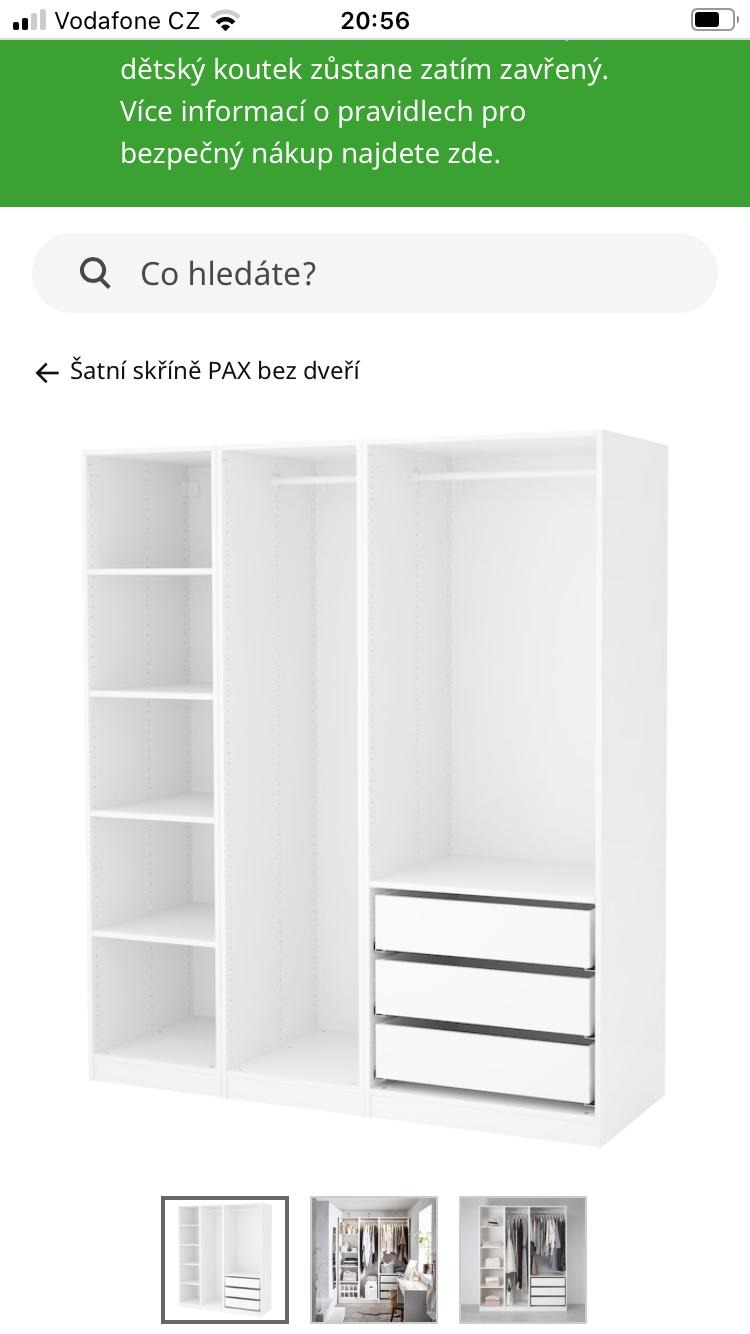 Šatní skříň do pokojeRozměr šířka 129x standardní hloubka x klasická hloubka v panelákovém bytěNa dveřích jedno křídlo zrcadlo, druhé křídlo mléčné skloKorpus imitace světlého dřevauvnitř jen šatní tyče a dvě police bez šuplíkůÚprava kuchyně – pouze vyměnit dekor dvířek (červená za odstín světle žluté/vanilkové), plocha dvířek cca 7 m čtverečních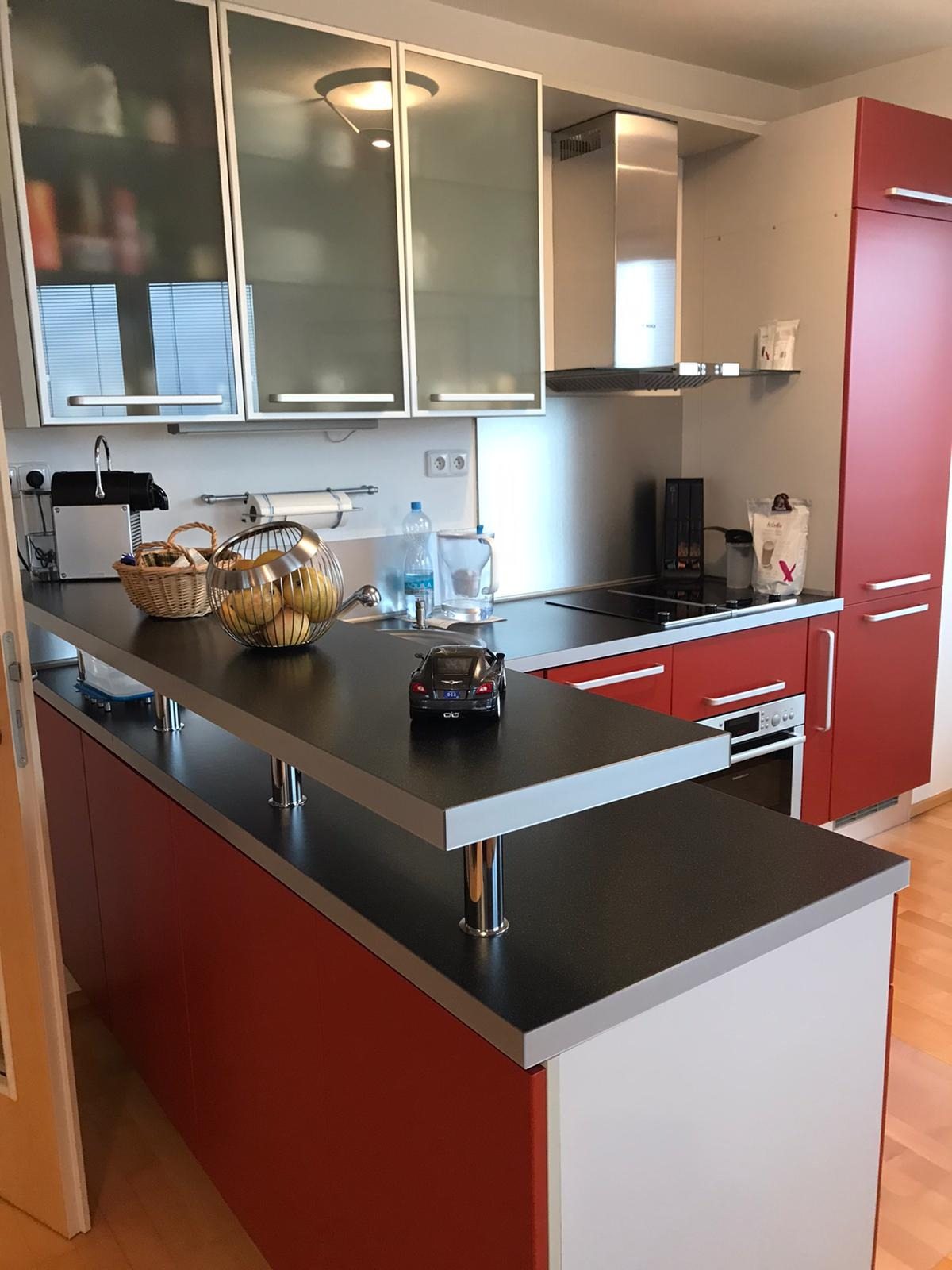 Nová samostatná skříň do kuchyně, volně stojící:Rozměr cca 120 cm x standardní hloubka. Dětská postel vč. šuplíků pod postel a zábrany Rozměr 140 x 200 Orientační fotografie níže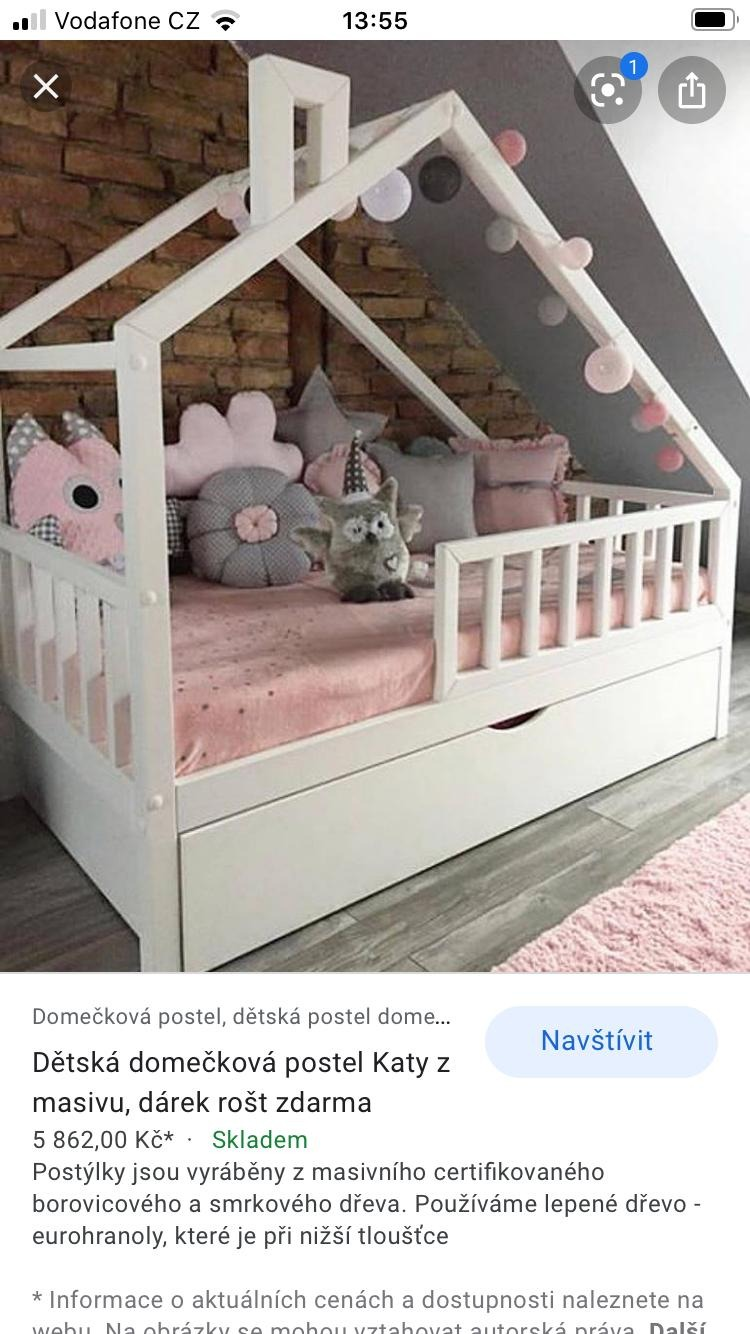 